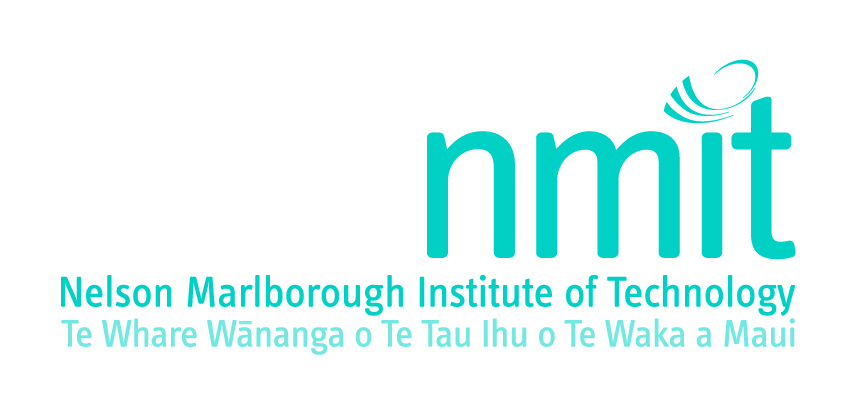 Controlled Document – Refer to NMIT website or intranet for latest versionPURPOSEThe purpose of this policy is to ensure that all programmes, courses and/or other offerings delivered by NMIT and/or any other organisation on behalf of NMIT undergo robust scrutiny to uphold the integrity of NMIT’s academic and quality standards.  This policy supports NMIT’s vision of being a future-focused learning organisation preparing work and world-ready graduates; a vision underpinned by the following strategic objectives:Enable learning that develops and inspires capable and connected graduatesOptimise our programme mix to meet work and world ready outcomesGrow partnerships that provide opportunities and solutionsPolicy StatementTo enable the provision of quality education, all programme and course development and change shall be consistent with NMIT’s Strategic Objectives and Investment Plan, comply with NMIT’s Academic Statute and relevant regulatory and legal requirements, follow NMIT’s approved process, and be in consultation with stakeholder groups, including Māori.PRINCIPLESThe core principles which inform this policy and that underpin the Programme/Course Development and Change Procedure, include:Enabling the learner to achieve subject knowledge and expertise, transferable skills, independence and self-management through scaffolding and contextualisation of learning, including academic and digital literaciesUtilising educational pedagogies and philosophies that enable student-centred, technology-enhanced learning approaches, active learning, constructive alignment, and scholarly methodologies of self-assessment for existing practice Providing purposeful opportunities for students to engage with industry, and professional and community organisations in simulated or real-world settingsDeveloping transportability and transparent pathways between programmes and courses for ease of access and mobilityRegular self-assessment reviews to ensure a continuous cycle of programme and course improvementEvaluation by teams to ensure quality and adherence to internal and external academic approval guidelines/regulations, NZQA Rules, other regulatory body requirements, and to ensure that legislative and funding compliance requirements The Programme/Course Development and Change Procedure details the steps necessary to comply with and implement this policy.SCOPEThis policy applies to all programmes, courses and/or offerings for which NMIT delivers and/or intends to deliver directly or through a joint venture.DefinitionsA list of academic terminology and the glossary of Māori terms – Kupu - are located in section 2 of the NMIT Academic Statute. ReferencesInternalNMIT Investment Plan
NMIT Strategic and Operating Objectives
Te Ara Wai - NMIT Māori Strategy
Programme and Course Development and Change Procedure 
NMIT Academic Statute
All Learning and Teaching Policies and Procedures
Certificate of Proficiency Guidelines 
Relevant Forms, Templates and Guidelines listed on NMIT’s QMSEXTERNALTertiary Education Strategy (2014 – 2019)
Education Act 1989 and associated amendments
TANZ Collaborative Agreement
NZQF Qualification Listing and Operational Rules 
NZQF Programme Approval and Accreditation Rules 
NZQF Offshore Programme Delivery Rules 
Consent to Assess against standards on the Directory of Assessment Standards Rules 
Training Scheme Rules 
NZQF Offshore Programme Delivery Rules
TEC funding conditions
NZQA Guidelines:Code of Practice – Guidelines for the Education (Pastoral Care of International Students) Code of Practice– TertiaryGuidelines for applying for consent to assess standards listed on the Directory of Assessment StandardsDegrees and Related Qualifications: Guidelines for Programme Approval and Accreditation to Provide ProgrammesGuidelines for the monitoring of programmes leading to diplomas, degrees and related qualifications at levels 7 to 10Guidelines for applying for approval of programmes leading to New Zealand qualifications at Levels 1 – 6 on the NZQF and the accreditation of organisations to provide approved programmesGuidelines for approval of New Zealand qualifications at Levels 1 – 6 for listing on the New Zealand Qualifications FrameworkGuidelines for programme approval and accreditation of level 7 diploma programmes for tertiary education organisations other than universitiesGuidelines for the implementation of the New Zealand Qualifications Framework Offshore Programme Delivery Rules for institutions other than universitiesGuidelines to the Training Scheme Rules Programme/Course DEVELOPMENT and CHANGE POLICYSectionQualityApproval Date03.05.2017 Approved byAcademic BoardNext Review03.04.2020ResponsibilitySenior manager responsible for Academic and Quality Last Reviewed 03.04.2017Key Evaluation Question1-6